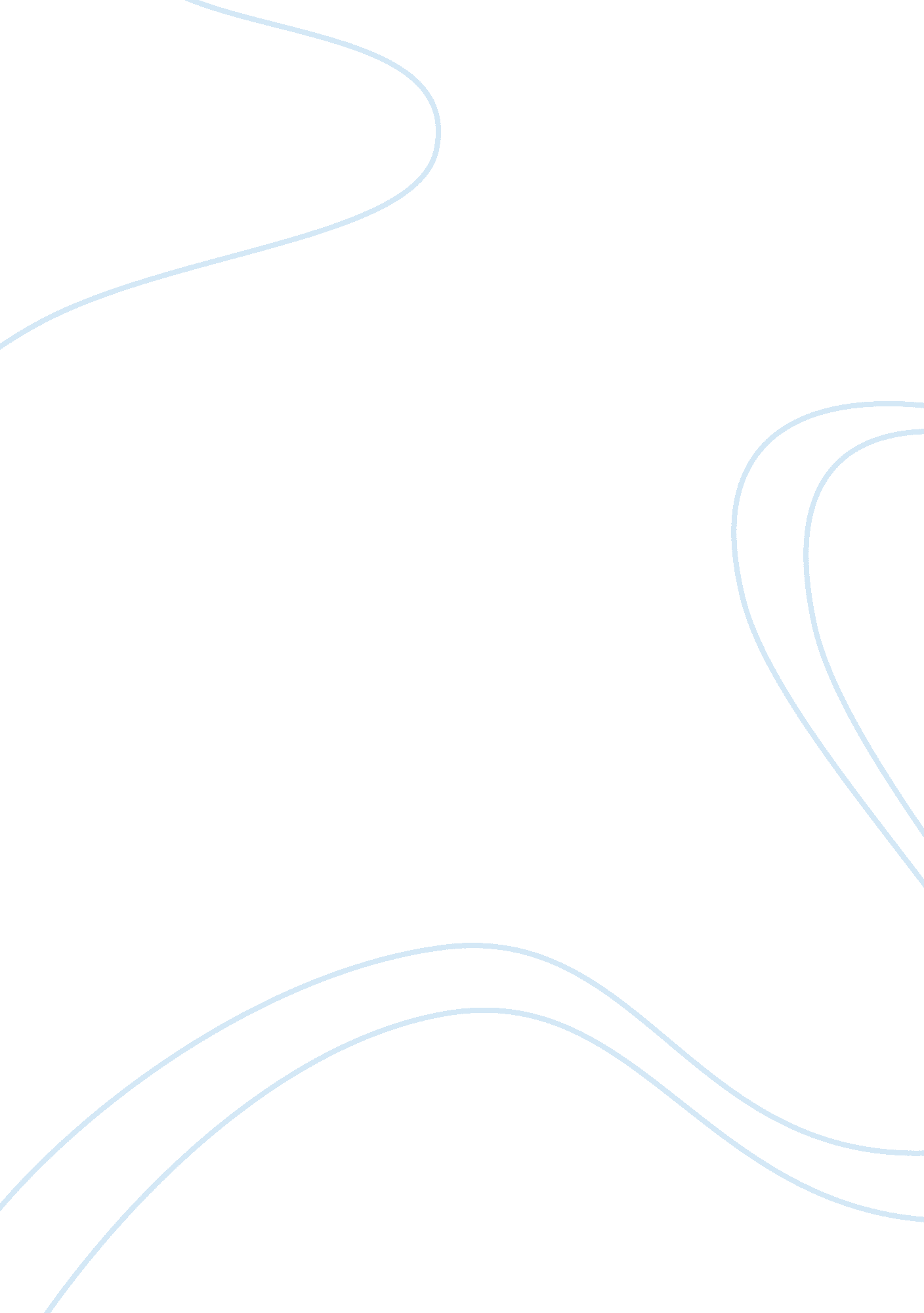 Swot analysis of the vegas tourism industry and marketing essay sample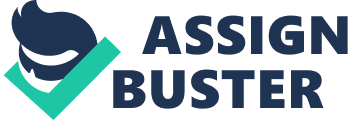 The largest strength Las Vegas touristry has is its trade name acknowledgment of its celebrated phrase. “ What happens in Vegas. corsets in Vegas” . Other phrases such as “ Your Vegas is showing” are in the plants. Vegas besides has an tremendous bank of bing visitors- over 38. 9 million a twelvemonth. These visitants produce a metropolis broad mean tenancy of approximately 90 % . the largest in the state. Las Vegas is one of the most good cognize touristry finishs in the universe and its presence in the planetary touristry industry is merely turning. The Las Vegas Convention and Visitors Authority ( LVCVA ) is developing programs to market more sharply to an international demographic. For illustration. the LVCVA will exhibit at this year’s World Travel Market. November 12-15. 2007 in London. The World Travel Market is one of the world’s largest international travel industry trade shows. and it attracts about 50. 000 travel professionals. The United Kingdom is Las Vegas’ top abroad market. More and more money is being spent in Vegas and by the LVCVA ; money attracts people to populate at that place and occupations are generated. Activities such as gaming and harlotry. which would elsewhere be illegal. are legal in parts of Nevada and hence make a competitory advantage over other provinces. FailingOne of Las Vegas’s largest failings is it has failed to capture other demographics such as household touristry and those concerned with the environment. Environmentally. Vegas is non in the best form. Vegas has a demand for H2O that far exceeds its supply- an norm of 300 gallons per twenty-four hours per individual. Without the H2O from the Colorado River. Las Vegas would non be able to prolong even a fraction of the population and tourers they do today. In add-on. Vegas has an insatiate demand for electricity. Las Vegas is besides an stray location. intending nil else around the metropolis attracts guest to remain at that place. More of the transient tenancy revenue enhancements. or room revenue enhancements. are traveling to Clark County alternatively of the Las Vegas Convention and Visitors Authority. The rapid growing of Las Vegas and its tourers have created traffic congestion on roads and in the airdrome. The room revenue enhancement has late been reallocated so a lesser sum goes to run into the demands of tourers and a selling run. With the success of its celebrated phrase “ What happens in Vegas corsets in Vegas” the LVCVA has increased disbursement and attempts to queer impersonators of its hallmark motto. OpportunityBecause Las Vegas is so stray there is infinite to spread out. The Mojave Desert brings warm conditions during winter months. which attracts invitees from colder countries of the state to holiday or keep a conference at that place. Lope de vega does more than merely attract tourers. over 5. 000 people are traveling to the Las Vegas valley a month ; that’s more money coming to the casinos. stores. and eating houses. Some natural attractive forces in the environing country such as Red stone canon are still underdeveloped. If the LVCVA gave some attending to its environing country. they could include another demographic to their market. a more nature oriented ( boosting. wildlife. wild Equus caballuss. donkeys… ) . The LVCVA can still broaden their attempts to pull foreign consumers. cultural minorities. and homosexual and sapphic markets in the United States. If Las Vegas is still spread outing at its present rate in old ages to come. a 2nd strips West and E of Las Vegas Boulevard are possible thoughts. MenaceThe Mojave Desert besides brings hot conditions during summer months. which discourages travellers to see ; the seasonal highs in July are 105 grades. In old ages to come. planetary heating may hold lay waste toing effects on conditions. highly hot and dry. dust storms etc. The universe population is going progressively sensitive and cognizant of a more eco-friendly touristry attack. Electricity monetary values will go on to increase. doing it less profitable to run the concerns in Vegas. The mean holiday is now two to three darks leting for less clip to pass money. Dubai is going a chief rival in the universe market making a possible loss of involvement for Vegas. Indian reserve gaming is going a more developed concern and may take away an of import market portion. Indian reserve casinos provide convenience and fulfill the demands of invitees that merely want to chance. Vegas depends on the labour of 100s of 1000s of employees behind the scenes. Many of the casino and hotel laundry workers are brotherhood employees. a work stoppage would be lay waste toing to the labour force. Gang force and offense are on the rise around the strip. Increased incidents would deter repetition visits. Heightened security and statute laws may do it hard for aliens to see the United States. Drops in the economic system will spur beads in travel and leisure disbursement. Work CITEDSpillman. Benjamin. “ Authority’s slogan slog continues. ” Las Vegas Review Journal 11 June 2007. 14 September 2007. Weidner. William. “ Put room revenue enhancement growing to work. ” Las Vegas Review Journal 20 May 2007. 14 September 2007. Duggan. Brian. “ Balance of security. touristry touted. ” Las Vegas Review Journal 02 June 2007. 14 September 2007 & lt ; hypertext transfer protocol: //nl. newsbank. com/nl-search/we/Archives? p_action= list & A ; p_topdoc= 51 & gt ;“ City of Las Vegas. ” Fun Facts. . . 13 September 2007.“ Las Vegas. ” . 2007. Las Vegas Convention and Visitors Authority. 13September 2007. 